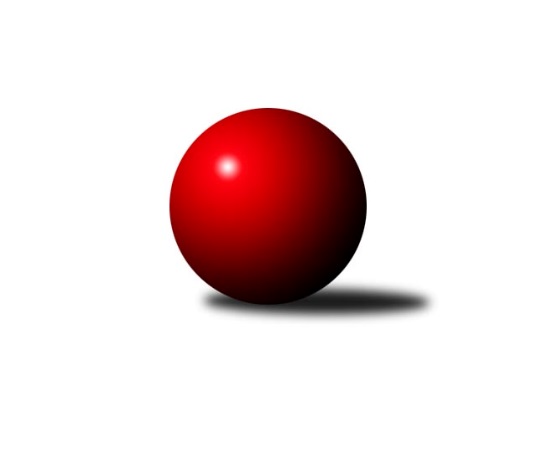 Č.13Ročník 2015/2016	16.1.2016Nejlepšího výkonu v tomto kole: 3297 dosáhlo družstvo: KK Karlovy Vary3.KLM A 2015/2016Výsledky 13. kolaSouhrnný přehled výsledků:TJ Baník Stříbro B	- CB Dobřany 	6:2	3226:3207	12.0:12.0	15.1.TJ Blatná	- TJ Kovohutě Příbram 	7:1	3250:3111	16.5:7.5	16.1.TJ Jiskra Hazlov 	- KK Karlovy Vary	3:5	3282:3297	13.0:11.0	16.1.TJ Glaverbel Czech Teplice 	- TJ VTŽ Chomutov	6:2	3235:3064	15.0:9.0	16.1.TJ Slovan Karlovy Vary	- SK Škoda VS Plzeň 	5.5:2.5	3211:3167	11.0:13.0	16.1.TJ Lokomotiva Ústí n. L. 	- TJ Sokol Kdyně	6:2	3162:3148	14.0:10.0	16.1.Tabulka družstev:	1.	TJ Sokol Kdyně	13	10	1	2	73.0 : 31.0 	180.5 : 131.5 	 3251	21	2.	TJ Slovan Karlovy Vary	13	9	0	4	63.0 : 41.0 	165.0 : 147.0 	 3190	18	3.	TJ Kovohutě Příbram	13	9	0	4	61.5 : 42.5 	168.0 : 144.0 	 3173	18	4.	TJ Lokomotiva Ústí n. L.	13	8	0	5	57.0 : 47.0 	160.5 : 151.5 	 3141	16	5.	TJ VTŽ Chomutov	13	7	1	5	54.5 : 49.5 	158.5 : 153.5 	 3136	15	6.	KK Karlovy Vary	13	6	2	5	55.0 : 49.0 	159.0 : 153.0 	 3172	14	7.	TJ Glaverbel Czech Teplice	13	6	2	5	51.5 : 52.5 	156.5 : 155.5 	 3138	14	8.	TJ Blatná	13	6	0	7	49.0 : 55.0 	146.0 : 166.0 	 3144	12	9.	CB Dobřany	13	5	1	7	51.5 : 52.5 	159.5 : 152.5 	 3168	11	10.	TJ Baník Stříbro B	13	4	0	9	36.5 : 67.5 	132.0 : 180.0 	 3091	8	11.	SK Škoda VS Plzeň	13	2	1	10	36.0 : 68.0 	140.5 : 171.5 	 3164	5	12.	TJ Jiskra Hazlov	13	2	0	11	35.5 : 68.5 	146.0 : 166.0 	 3176	4Podrobné výsledky kola:	 TJ Baník Stříbro B	3226	6:2	3207	CB Dobřany 	Vladimír Šraga	128 	 133 	 117 	143	521 	 2:2 	 515 	 133	126 	 129	127	Josef st. Fišer	Jaroslav Harančík *1	124 	 116 	 130 	152	522 	 1:3 	 520 	 128	119 	 131	142	Josef ml. Fišer ml.	Pavel Treppesch	141 	 140 	 131 	130	542 	 3:1 	 531 	 138	122 	 144	127	Radek Kneř	Roman Lipchavský	138 	 140 	 151 	122	551 	 3:1 	 500 	 109	134 	 122	135	Dominik Novotný	Bernard Vraniak	148 	 121 	 122 	124	515 	 1:3 	 572 	 131	151 	 141	149	Jan Koubský	Jaroslav Tejml	155 	 146 	 134 	140	575 	 2:2 	 569 	 147	149 	 128	145	Michal Šnebergerrozhodčí: střídání: *1 od 71. hodu Jan VacikarNejlepší výkon utkání: 575 - Jaroslav Tejml	 TJ Blatná	3250	7:1	3111	TJ Kovohutě Příbram 	Vít Kobliha	134 	 124 	 142 	136	536 	 3:1 	 489 	 118	135 	 123	113	Tomáš Číž	Jiří Vaňata	135 	 129 	 133 	127	524 	 1:3 	 560 	 159	146 	 123	132	David Hošek	Miloš Rozhoň	142 	 129 	 143 	128	542 	 3.5:0.5 	 503 	 119	115 	 141	128	Václav Pinc	Jiří Vokurka	140 	 145 	 119 	140	544 	 4:0 	 520 	 133	144 	 111	132	Josef Hůda	Evžen Cígl	131 	 159 	 136 	135	561 	 3:1 	 511 	 130	111 	 132	138	Oldřich Hendl	Jan Kobliha	139 	 128 	 139 	137	543 	 2:2 	 528 	 144	130 	 132	122	Jaroslav Rojrozhodčí: Nejlepší výkon utkání: 561 - Evžen Cígl	 TJ Jiskra Hazlov 	3282	3:5	3297	KK Karlovy Vary	Jaroslav Bulant	139 	 183 	 125 	132	579 	 3:1 	 538 	 133	143 	 133	129	Jan Sázel	Miroslav Repčík	138 	 146 	 115 	140	539 	 1:3 	 549 	 141	152 	 117	139	Lubomír Martínek	Michael Wittwar	133 	 137 	 141 	132	543 	 3:1 	 535 	 128	149 	 129	129	Jan Vank	Matěj Novák *1	131 	 116 	 149 	117	513 	 2:2 	 561 	 120	143 	 143	155	Petr Čolák	Petr Haken	134 	 145 	 135 	129	543 	 1:3 	 570 	 152	149 	 134	135	Josef Ženíšek	Stanislav Novák	141 	 152 	 130 	142	565 	 3:1 	 544 	 134	138 	 129	143	Václav Kryslrozhodčí: střídání: *1 od 43. hodu Ondřej BínaNejlepší výkon utkání: 579 - Jaroslav Bulant	 TJ Glaverbel Czech Teplice 	3235	6:2	3064	TJ VTŽ Chomutov	David Bouša	136 	 144 	 131 	123	534 	 4:0 	 484 	 116	141 	 110	117	Arnošt Filo	Jan Hybš	118 	 126 	 149 	130	523 	 1:3 	 522 	 124	134 	 115	149	Ondřej Šmíd	Luděk Gühl	130 	 138 	 132 	129	529 	 3:1 	 476 	 108	111 	 114	143	Zbyněk Vytiska	Jan Filip	128 	 149 	 146 	142	565 	 3:1 	 505 	 135	131 	 131	108	Robert st. Suchomel st.	Alexandr Trpišovský	149 	 123 	 152 	120	544 	 1:3 	 578 	 151	158 	 126	143	Stanislav ml. Šmíd ml.	Lukáš Hanzlík	141 	 142 	 127 	130	540 	 3:1 	 499 	 112	160 	 111	116	Stanislav Radarozhodčí: Nejlepší výkon utkání: 578 - Stanislav ml. Šmíd ml.	 TJ Slovan Karlovy Vary	3211	5.5:2.5	3167	SK Škoda VS Plzeň 	Jaroslav Páv	118 	 143 	 148 	115	524 	 2:2 	 488 	 121	119 	 106	142	Milan Findejs	Tomáš Pavlík	143 	 128 	 143 	129	543 	 2:2 	 543 	 128	148 	 135	132	Martin Vít	Jiří Hojsák	144 	 145 	 123 	139	551 	 2.5:1.5 	 549 	 139	125 	 146	139	Oldřich Kučera	Miroslav Handšuh	129 	 140 	 134 	133	536 	 1:3 	 552 	 145	126 	 144	137	Milan Vrabec	Pavel Staša	129 	 136 	 126 	120	511 	 1:3 	 521 	 133	150 	 128	110	Petr Svoboda	Václav Hlaváč st.	131 	 145 	 144 	126	546 	 2.5:1.5 	 514 	 121	145 	 117	131	Lukáš Jarošrozhodčí: Nejlepší výkon utkání: 552 - Milan Vrabec	 TJ Lokomotiva Ústí n. L. 	3162	6:2	3148	TJ Sokol Kdyně	Milan Grejtovský	148 	 133 	 136 	142	559 	 3:1 	 513 	 125	135 	 124	129	Václav Kuželík ml.	Martin Zahálka st.	135 	 142 	 143 	126	546 	 3:1 	 530 	 124	136 	 126	144	Michael Kotal	Jiří Šípek	126 	 151 	 115 	122	514 	 3:1 	 474 	 122	113 	 109	130	Jiří Benda st. *1	Josef Rohlena	131 	 138 	 122 	142	533 	 2:2 	 541 	 144	131 	 130	136	Tomáš Timura	Milan Bělíček *2	123 	 122 	 116 	130	491 	 0:4 	 566 	 136	141 	 142	147	David Machálek	Tomáš Vrána	128 	 140 	 136 	115	519 	 3:1 	 524 	 143	135 	 132	114	Jindřich Dvořákrozhodčí: střídání: *1 od 61. hodu Jan Lommer, *2 od 68. hodu Karel SottnerNejlepší výkon utkání: 566 - David MachálekPořadí jednotlivců:	jméno hráče	družstvo	celkem	plné	dorážka	chyby	poměr kuž.	Maximum	1.	Tomáš Pavlík 	TJ Slovan Karlovy Vary	564.14	376.3	187.9	2.4	7/7	(615)	2.	David Machálek 	TJ Sokol Kdyně	561.98	370.1	191.8	2.0	8/8	(611)	3.	Jiří Benda  st.	TJ Sokol Kdyně	558.00	376.0	182.0	4.0	6/8	(582)	4.	Václav Hlaváč  st.	TJ Slovan Karlovy Vary	556.86	371.2	185.7	4.2	6/7	(575)	5.	Václav Kuželík  ml.	TJ Sokol Kdyně	554.73	368.0	186.7	2.1	8/8	(589)	6.	Jaroslav Roj 	TJ Kovohutě Příbram 	552.60	367.0	185.6	1.7	7/8	(610)	7.	Michael Kotal 	TJ Sokol Kdyně	550.89	369.2	181.7	2.9	7/8	(615)	8.	Petr Haken 	TJ Jiskra Hazlov 	546.02	361.9	184.1	2.6	7/7	(597)	9.	David Hošek 	TJ Kovohutě Příbram 	545.85	359.2	186.7	3.4	8/8	(571)	10.	Stanislav ml. Šmíd  ml.	TJ VTŽ Chomutov	544.24	368.0	176.2	3.0	7/7	(586)	11.	Martin Provazník 	CB Dobřany 	544.11	363.0	181.1	2.5	6/7	(599)	12.	Evžen Cígl 	TJ Blatná	544.02	358.8	185.2	3.4	7/7	(612)	13.	Milan Bělíček 	TJ Lokomotiva Ústí n. L. 	543.31	359.9	183.4	3.5	7/7	(565)	14.	Oldřich Kučera 	SK Škoda VS Plzeň 	541.04	358.1	183.0	2.3	7/7	(574)	15.	Václav Krysl 	KK Karlovy Vary	541.02	360.7	180.3	3.4	7/7	(582)	16.	Jan Vank 	KK Karlovy Vary	540.12	360.2	180.0	3.2	7/7	(572)	17.	Lukáš Hanzlík 	TJ Glaverbel Czech Teplice 	539.17	361.6	177.6	3.3	6/6	(574)	18.	Milan Grejtovský 	TJ Lokomotiva Ústí n. L. 	538.90	362.6	176.3	4.0	6/7	(562)	19.	Josef Ženíšek 	KK Karlovy Vary	538.10	357.3	180.8	3.2	7/7	(570)	20.	Jan Koubský 	CB Dobřany 	537.40	358.4	179.0	3.6	7/7	(577)	21.	Josef ml. Fišer  ml.	CB Dobřany 	537.14	363.9	173.3	2.9	6/7	(597)	22.	Oldřich Hendl 	TJ Kovohutě Příbram 	535.88	362.1	173.8	4.8	6/8	(579)	23.	Tomáš Timura 	TJ Sokol Kdyně	534.47	352.4	182.0	3.3	6/8	(557)	24.	Tomáš Vrána 	TJ Lokomotiva Ústí n. L. 	534.40	352.0	182.5	3.1	5/7	(574)	25.	Jaroslav Páv 	TJ Slovan Karlovy Vary	534.35	353.6	180.8	3.6	7/7	(561)	26.	Stanislav Novák 	TJ Jiskra Hazlov 	533.76	359.9	173.9	4.0	7/7	(585)	27.	Ondřej Šmíd 	TJ VTŽ Chomutov	533.26	354.7	178.6	4.8	5/7	(569)	28.	Václav Pinc 	TJ Kovohutě Příbram 	531.93	347.0	185.0	5.3	7/8	(567)	29.	Alexandr Trpišovský 	TJ Glaverbel Czech Teplice 	531.12	346.1	185.0	3.4	6/6	(558)	30.	Lubomír Martínek 	KK Karlovy Vary	531.10	359.2	171.9	4.7	7/7	(559)	31.	Jan Hybš 	TJ Glaverbel Czech Teplice 	530.69	364.0	166.7	5.0	6/6	(565)	32.	Miroslav Repčík 	TJ Jiskra Hazlov 	530.67	355.3	175.4	4.2	6/7	(571)	33.	Radek Kneř 	CB Dobřany 	530.54	354.9	175.6	3.8	7/7	(554)	34.	Petr Sachunský 	SK Škoda VS Plzeň 	530.36	352.2	178.1	4.9	7/7	(581)	35.	Robert st. Suchomel  st.	TJ VTŽ Chomutov	530.10	359.1	171.0	4.4	7/7	(551)	36.	Martin Vít 	SK Škoda VS Plzeň 	529.84	352.4	177.5	4.6	7/7	(559)	37.	Jiří Vokurka 	TJ Blatná	529.24	361.4	167.8	3.6	7/7	(562)	38.	Josef Šnajdr 	SK Škoda VS Plzeň 	527.64	354.8	172.8	5.8	5/7	(550)	39.	Michael Wittwar 	TJ Jiskra Hazlov 	527.26	357.7	169.6	5.0	7/7	(556)	40.	Milan Findejs 	SK Škoda VS Plzeň 	527.11	358.6	168.5	4.3	7/7	(589)	41.	Petr Hájek 	TJ Jiskra Hazlov 	527.00	361.2	165.9	6.1	5/7	(546)	42.	Jaroslav Harančík 	TJ Baník Stříbro B	526.86	360.1	166.7	6.2	7/7	(580)	43.	Jindřich Dvořák 	TJ Sokol Kdyně	526.58	361.2	165.4	3.9	6/8	(554)	44.	Petr Čolák 	KK Karlovy Vary	525.20	352.5	172.7	4.1	5/7	(561)	45.	Michal Šneberger 	CB Dobřany 	525.07	361.1	164.0	6.2	7/7	(569)	46.	Bernard Vraniak 	TJ Baník Stříbro B	524.29	348.5	175.8	5.8	6/7	(586)	47.	Jan Filip 	TJ Glaverbel Czech Teplice 	523.44	347.0	176.4	4.8	6/6	(565)	48.	Luděk Gühl 	TJ Glaverbel Czech Teplice 	522.07	359.6	162.5	7.4	5/6	(554)	49.	Martin Zahálka  st.	TJ Lokomotiva Ústí n. L. 	521.80	353.5	168.3	6.6	5/7	(593)	50.	Zbyněk Vytiska 	TJ VTŽ Chomutov	521.29	353.0	168.3	7.8	6/7	(546)	51.	Miloš Rozhoň 	TJ Blatná	521.04	361.4	159.6	6.0	7/7	(549)	52.	Roman Lipchavský 	TJ Baník Stříbro B	519.86	352.8	167.0	6.5	7/7	(570)	53.	Matěj Novák 	TJ Jiskra Hazlov 	519.20	357.7	161.5	6.2	5/7	(548)	54.	Jiří Šípek 	TJ Lokomotiva Ústí n. L. 	518.17	355.5	162.6	5.7	6/7	(550)	55.	Jiří Hojsák 	TJ Slovan Karlovy Vary	518.07	350.5	167.6	5.2	5/7	(555)	56.	Tomáš Číž 	TJ Kovohutě Příbram 	516.90	357.0	159.9	6.0	7/8	(543)	57.	Vladimír Šraga 	TJ Baník Stříbro B	516.69	351.2	165.5	6.9	6/7	(566)	58.	Jan Kobliha 	TJ Blatná	516.50	351.0	165.5	6.5	7/7	(548)	59.	Vladimír Veselý  st.	TJ Jiskra Hazlov 	515.92	355.3	160.7	6.8	6/7	(547)	60.	František Průša 	TJ Slovan Karlovy Vary	515.86	355.6	160.3	5.7	7/7	(564)	61.	Josef Hůda 	TJ Kovohutě Příbram 	514.95	346.9	168.1	4.7	7/8	(548)	62.	Arnošt Filo 	TJ VTŽ Chomutov	510.92	349.7	161.3	4.9	6/7	(554)	63.	David Bouša 	TJ Glaverbel Czech Teplice 	510.63	343.7	166.9	7.0	5/6	(557)	64.	Stanislav Rada 	TJ VTŽ Chomutov	510.56	349.8	160.8	5.1	6/7	(550)	65.	Stanislav st. Šmíd  st.	TJ VTŽ Chomutov	509.58	343.0	166.6	5.2	6/7	(523)	66.	Jakub Solfronk 	SK Škoda VS Plzeň 	507.67	348.3	159.4	6.9	5/7	(577)	67.	Josef st. Fišer 	CB Dobřany 	506.53	350.5	156.1	6.1	6/7	(531)	68.	Pavel Treppesch 	TJ Baník Stříbro B	502.71	341.1	161.6	7.3	7/7	(552)	69.	Miroslav Wedlich 	TJ Lokomotiva Ústí n. L. 	500.20	343.8	156.4	5.0	5/7	(541)	70.	Pavel Staša 	TJ Slovan Karlovy Vary	498.57	347.1	151.5	7.8	5/7	(547)	71.	Martin Trakal 	KK Karlovy Vary	496.24	345.0	151.2	6.2	5/7	(557)	72.	Vít Kobliha 	TJ Blatná	496.14	344.0	152.1	9.6	7/7	(542)	73.	Jan Čech 	TJ Baník Stříbro B	486.40	339.9	146.5	10.6	5/7	(532)		Jaroslav Bulant 	TJ Jiskra Hazlov 	566.50	385.0	181.5	4.5	1/7	(579)		Miroslav Handšuh 	TJ Slovan Karlovy Vary	563.33	370.0	193.3	3.3	1/7	(589)		Pavel Říhánek 	SK Škoda VS Plzeň 	557.50	373.5	184.0	2.5	1/7	(567)		Josef Fidrant 	TJ Sokol Kdyně	550.00	374.0	176.0	9.0	1/8	(550)		Jiří Vaňata 	TJ Blatná	549.00	367.8	181.3	5.1	4/7	(587)		Jaroslav Tejml 	TJ Baník Stříbro B	542.10	356.6	185.5	3.4	4/7	(575)		Luboš Lis 	TJ Blatná	538.00	368.0	170.0	2.5	2/7	(552)		Tomáš Beck  st.	TJ Slovan Karlovy Vary	533.33	359.0	174.3	5.7	3/7	(559)		Dan Lexa 	TJ Blatná	533.00	353.0	180.0	7.0	2/7	(552)		Milan Vrabec 	SK Škoda VS Plzeň 	531.56	358.9	172.7	8.6	3/7	(552)		Johannes Luster 	TJ Slovan Karlovy Vary	531.00	342.0	189.0	0.0	1/7	(531)		Radek Jalovecký 	TJ Lokomotiva Ústí n. L. 	530.00	335.0	195.0	6.0	1/7	(530)		Karel Majner 	SK Škoda VS Plzeň 	524.00	351.0	173.0	6.0	1/7	(524)		Luboš Řezáč 	TJ Kovohutě Příbram 	522.50	359.8	162.7	5.0	5/8	(545)		Milan Bek 	CB Dobřany 	521.33	359.7	161.7	8.3	2/7	(533)		Petr Svoboda 	SK Škoda VS Plzeň 	521.00	362.0	159.0	5.0	1/7	(521)		Milan Jaworek 	TJ Lokomotiva Ústí n. L. 	520.00	353.0	167.0	5.0	2/7	(526)		Jan Sázel 	KK Karlovy Vary	519.50	354.6	164.9	5.1	4/7	(544)		Josef Jiřinský 	TJ Glaverbel Czech Teplice 	515.00	356.5	158.5	6.5	2/6	(518)		Lukáš Jaroš 	SK Škoda VS Plzeň 	514.00	364.0	150.0	7.0	1/7	(514)		Jan Lommer 	TJ Sokol Kdyně	513.56	356.2	157.4	7.3	4/8	(537)		Michal Dvořák 	TJ Baník Stříbro B	512.00	369.5	142.5	11.0	1/7	(535)		Josef Rohlena 	TJ Lokomotiva Ústí n. L. 	507.25	340.5	166.8	4.9	4/7	(539)		Milan Hnilica 	TJ Glaverbel Czech Teplice 	505.00	348.0	157.0	7.5	2/6	(510)		Dominik Novotný 	CB Dobřany 	501.67	347.3	154.3	11.3	3/7	(510)		Václav Zápotočný 	TJ Slovan Karlovy Vary	500.00	366.0	134.0	14.0	1/7	(500)		Václav Šampalík 	TJ Blatná	497.00	359.0	138.0	10.0	1/7	(497)		Petr Dvořák 	TJ Baník Stříbro B	488.00	355.0	133.0	10.0	1/7	(488)		Jan Vacikar 	TJ Baník Stříbro B	487.00	339.0	148.0	9.0	1/7	(487)		Libor Kupka 	KK Karlovy Vary	485.00	331.0	154.0	6.0	1/7	(485)		Zdeněk Svačina 	TJ Blatná	484.00	348.0	136.0	17.0	1/7	(484)		Jaroslav Filip 	TJ Glaverbel Czech Teplice 	482.50	344.0	138.5	12.5	2/6	(499)Sportovně technické informace:Starty náhradníků:registrační číslo	jméno a příjmení 	datum startu 	družstvo	číslo startu21927	Radek Kneř	15.01.2016	CB Dobřany 	1x15505	Jan Vank	16.01.2016	KK Karlovy Vary	1x17145	Jaroslav Páv	16.01.2016	TJ Slovan Karlovy Vary	1x3575	Josef Fišer	15.01.2016	CB Dobřany 	1x16241	Jan Koubský	15.01.2016	CB Dobřany 	1x9690	Josef Fišer ml.	15.01.2016	CB Dobřany 	1x22225	Dominik Novotný	15.01.2016	CB Dobřany 	1x20671	Michael Kotal	16.01.2016	TJ Sokol Kdyně	1x19625	Jan Kobliha	16.01.2016	TJ Blatná	1x2890	Oldřich Hendl	16.01.2016	TJ Kovohutě Příbram 	1x22198	Michal Šneberger	15.01.2016	CB Dobřany 	1x13883	Petr Čolák	16.01.2016	KK Karlovy Vary	1x3702	Lubomír Martinek	16.01.2016	KK Karlovy Vary	1x3917	Tomáš Vrána	16.01.2016	TJ Lokomotiva Ústí n. L. 	1x3888	Milan Grejtovský	16.01.2016	TJ Lokomotiva Ústí n. L. 	1x21473	Jan Sázel	16.01.2016	KK Karlovy Vary	1x14167	Josef Hůda	16.01.2016	TJ Kovohutě Příbram 	1x4729	Josef Ženíšek	16.01.2016	KK Karlovy Vary	1x17426	Milan Bělíček	16.01.2016	TJ Lokomotiva Ústí n. L. 	1x23349	Jiří Procházka	16.01.2016	TJ Lokomotiva Ústí n. L. 	1x13092	Jaroslav Tejml	15.01.2016	TJ Baník Stříbro B	1x19928	Václav Krysl	16.01.2016	KK Karlovy Vary	1x19893	Petr Svoboda	16.01.2016	SK Škoda VS Plzeň 	1x15476	Oldřich Kučera	16.01.2016	SK Škoda VS Plzeň 	1x21561	Ondřej Bína	16.01.2016	TJ Jiskra Hazlov 	1x15586	Petr Haken	16.01.2016	TJ Jiskra Hazlov 	1x18120	Miroslav Repčík	16.01.2016	TJ Jiskra Hazlov 	1x4752	Michael Wittwar	16.01.2016	TJ Jiskra Hazlov 	1x22401	Jaroslav Bulant	16.01.2016	TJ Jiskra Hazlov 	1x11448	Stanislav Novák	16.01.2016	TJ Jiskra Hazlov 	1x19524	Matěj Novák	16.01.2016	TJ Jiskra Hazlov 	1x13401	Lukáš Hanzlík	16.01.2016	TJ Glaverbel Czech Teplice 	1x13646	Jan Filip	16.01.2016	TJ Glaverbel Czech Teplice 	1x13256	Jan Hybš	16.01.2016	TJ Glaverbel Czech Teplice 	1x2207	Alexandr Trpišovský	16.01.2016	TJ Glaverbel Czech Teplice 	1x5475	David Bouša	16.01.2016	TJ Glaverbel Czech Teplice 	1x4244	Václav Pinc	16.01.2016	TJ Kovohutě Příbram 	1x15702	Luděk Gühl	16.01.2016	TJ Glaverbel Czech Teplice 	1x
Hráči dopsaní na soupisku:registrační číslo	jméno a příjmení 	datum startu 	družstvo	Program dalšího kola:14. kolo23.1.2016	so	10:00	SK Škoda VS Plzeň  - TJ Jiskra Hazlov 	23.1.2016	so	10:00	TJ Sokol Kdyně - TJ Baník Stříbro B	23.1.2016	so	10:00	TJ Kovohutě Příbram  - TJ Glaverbel Czech Teplice 	23.1.2016	so	10:00	TJ VTŽ Chomutov - TJ Slovan Karlovy Vary	23.1.2016	so	14:00	KK Karlovy Vary - TJ Lokomotiva Ústí n. L. 	23.1.2016	so	15:00	CB Dobřany  - TJ Blatná	Nejlepší šestka kola - absolutněNejlepší šestka kola - absolutněNejlepší šestka kola - absolutněNejlepší šestka kola - absolutněNejlepší šestka kola - dle průměru kuželenNejlepší šestka kola - dle průměru kuželenNejlepší šestka kola - dle průměru kuželenNejlepší šestka kola - dle průměru kuželenNejlepší šestka kola - dle průměru kuželenPočetJménoNázev týmuVýkonPočetJménoNázev týmuPrůměr (%)Výkon1xJaroslav BulantHazlov 5795xStanislav ml. Šmíd ml.Chomutov110.65783xStanislav ml. Šmíd ml.Chomutov5782xJan FilipTeplice108.115652xJaroslav TejmlStříbro B5754xEvžen CíglBlatná107.745612xJan KoubskýDobřany5721xDavid HošekPříbram107.555601xJosef ŽeníšekKK K.Vary 5704xDavid MachálekKdyně107.555661xMichal ŠnebergerDobřany5691xJaroslav BulantHazlov 107.32579